*Caso deseje participar da Parceria Global usando cartão de crédito ou débito, visite o link:  
http://www.aglow.org/give/global-partnership ou ligue para a sede Aglow em 425-775-7282.Envie esse formulário paraseu Líder Nacional Aglow	e paraDave McDaniel, Diretor HDI de Aglow InternacionalAprovado pela Liderança Aglow Nacional:Aprovado pelo Diretor HDI de Aglow Internacional:Envie o formulário preenchido para o endereço abaixo ou um e-mail a davemcdaniel@aglow.orgAglow InternationalAttn.: Dave McDaniel, MOI DirectorP O Box 1749Edmonds, WA 98020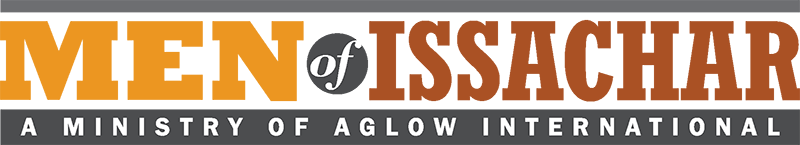 Questionário De Liderança HDI(Internacional)Para uso digital ou impresso.Questionário De Liderança HDI(Internacional)Para uso digital ou impresso.Questionário De Liderança HDI(Internacional)Para uso digital ou impresso.Nome:     	Nome:     	Data:     	Endereço     	Endereço     	Endereço     	Cidade:     	Nação:     	CEP:     	Fone Res.:      	Cel:      	Cel:      	E-mail:     	E-mail:     	 Novo HDI GrupoData de nasc.:     	Data de nasc.:     	 HDI Grupo existente Líder	 Co-líder	     	(Nome do grupo) Líder	 Co-líder	     	(Nome do grupo) Líder	 Co-líder	     	(Nome do grupo)Concordo com as declarações:	Aceitei a Jesus Cristo como meu Senhor e Salvador.	Concordo com as declarações de visão e missão de Aglow Internacional: Concordo com a declaração de crença “No que acreditamos” que consta no website de Aglow.	Frequento uma igreja regularmente.	Se já fiz parte de qualquer tipo de atividade de ocultismo, já renunciei tais ensinos e pedi perdão a Deus.	Sigo uma vida moral e justa de acordo com os princípios bíblicos que constam em Gálatas 5:16-26	Aceito me tonar um Parceiro Global de Aglow em minha nação ou através de Aglow Internacional.* Concordo com as declarações:	Aceitei a Jesus Cristo como meu Senhor e Salvador.	Concordo com as declarações de visão e missão de Aglow Internacional: Concordo com a declaração de crença “No que acreditamos” que consta no website de Aglow.	Frequento uma igreja regularmente.	Se já fiz parte de qualquer tipo de atividade de ocultismo, já renunciei tais ensinos e pedi perdão a Deus.	Sigo uma vida moral e justa de acordo com os princípios bíblicos que constam em Gálatas 5:16-26	Aceito me tonar um Parceiro Global de Aglow em minha nação ou através de Aglow Internacional.* Concordo com as declarações:	Aceitei a Jesus Cristo como meu Senhor e Salvador.	Concordo com as declarações de visão e missão de Aglow Internacional: Concordo com a declaração de crença “No que acreditamos” que consta no website de Aglow.	Frequento uma igreja regularmente.	Se já fiz parte de qualquer tipo de atividade de ocultismo, já renunciei tais ensinos e pedi perdão a Deus.	Sigo uma vida moral e justa de acordo com os princípios bíblicos que constam em Gálatas 5:16-26	Aceito me tonar um Parceiro Global de Aglow em minha nação ou através de Aglow Internacional.* Você foi batizado no Espírito Santo e possui o dom de falar em línguas?	 Sim	 NãoQuando?      	Frequenta alguma igreja?      	Há quanto tempo?      	Denominação:     	Há alguém que o incentive, mentorie e/ou o admoeste (Romanos 15:14)?	Sim	NãoComo você se relaciona com essa pessoa?      	Data:Data:Dave McDaniel